Note relative à l’organisation des révisions en comptabilité générale, en analyse financière et en contrôle de gestion/ Analyse des coûts.Les admissions parallèles (AP3) intégrant l’ESDES proviennent d’établissements divers où le contenu de l’enseignement est différent. Il est donc important que vous effectuiez une remise à niveau permettant à chacun d’acquérir les bases nécessaires dans certaines matières afin d’entamer la 3ème année du Programme Grande Ecole avec le plus de sérénité possible.Principe :La remise à niveau s’effectue selon deux modalités principales.1/ Une révision effectuable en autonomie sur la plate-forme Moodle.A cet effet, des documents relatifs aux 3  cours suivants seront disponibles à compter du 1er juillet 2021 en suivant le lien https://moodle.ucly.fr/21-22/course/view.php?id=1471 Comptabilité généraleAnalyse financièreContrôle de gestion / Analyse des coûts.Pour chacun de ces cours, vous bénéficiez de supports de cours, d’exercices, de corrigés des exercices et de tests de révisions sous forme de QCM permettant de vous auto-évaluer.       C’est à chacun de déterminer l’ampleur de ce travail en autonomie. En effet, l’objectif est de combler vos lacunes et il ne vous est donc pas demandé de travailler tous les thèmes proposés si vous estimez que vous maîtrisez le contenu de certains enseignements mis en ligne. Les exercices d’autoévaluation doivent vous permettre de cibler vos insuffisances.2/ une semaine en présentiel à l‘ESDES entre le 23 et le 27 Août.Vous serez accueilli par Mme Chantal Martin dans le grand hall de l’Ucly le 23 Août à 10h.                        Cette semaine représente un caractère obligatoire. A titre informatif, voici l’emploi du temps de la semaine. Les salles vous seront précisées ultérieurement.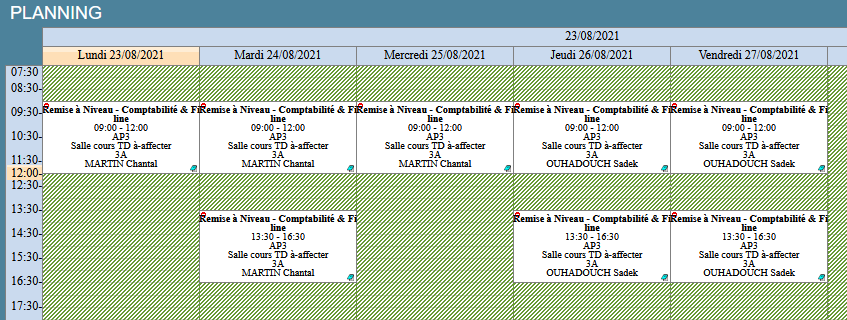 